Муниципальное бюджетное дошкольное образовательное учреждение«Детский сад комбинированного вида № 19 «Рябинка»_____________________________________________________________________. Рубцовск, ул.Комчомольская, 65тел.: (38557) 7-59-69Е-mail: ryabinka.detskiysad19@mail.ru Консультация для воспитателей« Игровые технологии в экологическом воспитании»                                                                         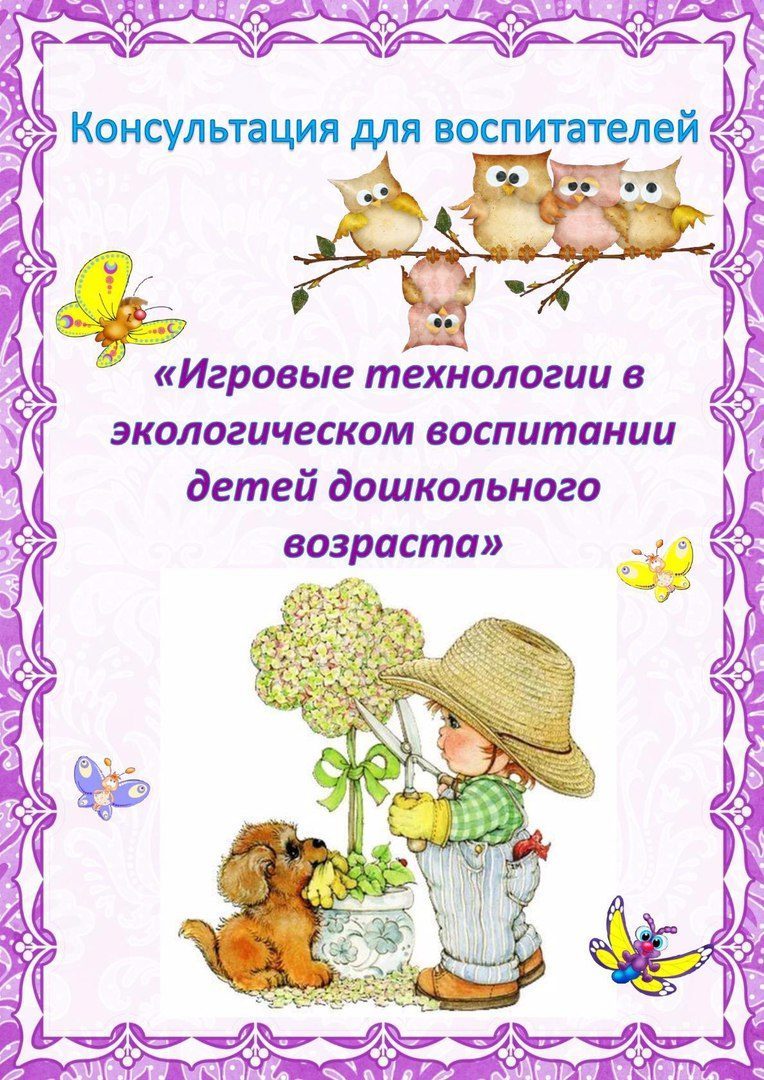 Успех в экологическом воспитании малышей обеспечивается прежде всего пониманием воспитателя их психофизиологических особенностей. Дети этого возраста доверчивы и непосредственны, легко включаются в совместную со взрослым практическую деятельность, эмоционально реагируют на его добрый неторопливый тон, охотно повторяют за ним слова и действия.Задача младшего дошкольного возраста - заложить первые ориентиры в мире природы, в мире растений и животных как живых существ, обеспечить понимание первоначальных связей в природе, понимание необходимости одного - двух условий для их жизни.Ведущим фактором в интеллектуальном развитии ребенка этого возраста является конкретный образ предмета, действия с ним. Слова должны следовать за ними - тогда ситуация в целом становится понятной малышу, усваивается им. Отсюда следует, что ведущими видами деятельности в экологическом воспитании младших дошкольников являются неоднократно повторяющееся сенсорное обследование предметов, объектов природы и практическое манипулирование с ними. Все, что можно дать детям в руки, предлагается им для обследования, в которое воспитатель включает как можно больше органов чувств. Дети берут в руки натуральные овощи, фрукты, гладят и осматривают их, жмут, нюхают, пробуют, слушают, как они скрипят или шуршат, т.е. обследуют их всеми сенсорными способами. Каждое ощущение воспитатель обозначает словом, просит детей повторять за ним.Важную роль в познании малышами объектов природы играют практические моделирующие действия, когда воспитатель изображает руками форму, размер, высоту или длину объектов при-роды: «рисует» в воздухе круглый помидор, яблоко, длинную морковку, большой круглый арбуз или кочан капусты. Просит детей руками сделать то же самое - движения и действия подкрепляют то, что видят глаза и что обозначено словом.Воспитатель осторожно вводит игру как метод экологического воспитания. В этом возрасте сюжетная игра только начинается, она еще не является ведущей деятельностью, поэтому для педагога стоит задача отобрать простые и хорошо знакомые образы, игровые действия и слова, через которые будет выражено экологическое содержание. Лучше всего для этой цели подходят образы сказок «Курочка Ряба», «Репка», «Колобок», «Волк и семеро козлят», «Заюшкина избушка».Тему домашних животных легко представить с помощью Бабы и Деда из «Курочки Рябы», у которых, кроме кур, живут корова, коза, лошадь и другие животные. На занятия «приходит» либо Дед, либо Баба, рассказывают то о корове с теленком, то о козе с козлятами, показывают, как они их кормят травой, сеном, поят водой. Воспитатель дает возможность детям на правах помощников поучаствовать в этих операциях - они кормят сеном игрушечных (или изображенных на картине) коров и коз, пасут их, строят для них сараи, сами подражают их действиям и звукам. Такая игра позволяет малышам познавать сельскую действительность, развивает их игровые умения, воображение, закрепляет знание сказок.Соревновательные игры стимулируют активность их участников в приобретении и демонстрации экологических знаний, навыков, умений. К ним относятся: конкурсы, КВН, Экологическая викторина, «Поле чудес» и т.д.В моей группе, я проводила досуг на экологическую тему: « Найди дерево по его листу». Мы рассматривали и сравнивали листья деревьев, их цвет, отгадывали загадки, слушали как шумят листья, и в конечном результате находили то или иное дерево.В работе с дошкольниками большое значение имеют дидактические игры: «Кто где живет?», « Летает, бегает, прыгает» (о приспособлении животных к среде обитания); «У кого какой дом» (об экосистемах); «Живое-неживое», «Птицы-рыбы-звери», «Что сначала, что потом» (рост и развитие живых организмов); «выбери правильно дорогу» (о правилах поведения в природе) и т.д.Каждый педагог выбирает те виды игр, которые ему более всего подходят. Критерии выбора - программа, по которой он работает, возможности дошкольного учреждения, уровень подготовленности воспитанников.Чем разнообразнее по содержанию игровые действия, тем интереснее и эффективнее игровые приемы. Игровые приемы обучения, как и другие педагогические приемы, направлены на решение дидактических задач и связаны с организацией игры на занятии. Игру на занятии предлагает педагог, и этим она отличается от свободной игры. Педагог играет с детьми, учит их игровым действиям и выполнению правил игры как руководитель и ее участник.Игра требует от ребенка включенности в свои правила; он должен быть внимательным к развивающемуся в совместной игре со сверстниками сюжету, он должен запомнить все обозначения, должен быстро сообразить, как поступить в неожиданно возникшей ситуации, из которой надо правильно выйти. Однако, весь комплекс практических и умственных действий, выполняемых ребенком в игре, не осознается им как процесс преднамеренного обучения - ребенок учится играя.Дидактические игры можно проводить с детьми как коллективно, так и индивидуально, усложняя их с учетом возраста детей. Усложнение должно идти за счет расширения знаний и развития мыслительных опёраций и действий. Дидактические игры проводят в часы досуга, на занятиях и прогулках.Дидактические игры по характеру используемого материала делятся на предметные игры, настольно-печатные и словесныеДидактические игры — игры с правилами, имеющие готовое содержание. В процессе дидактических игр дети уточняют, закрепляют, расширяют имеющиеся у них представления о предметах и явлениях природы, растениях, животных.В своей работе с детьми я использую такие дидактические игры, как: « Найди такую же форму и цвет», « Кто в домике живет?», « Найди чем отличаются?», и другиеПредметные игры - это игры с использованием различных предметов природы («Найди по листу дерево», «Узнай на вкус», «Найди такой же по цвету», «Принеси желтый листок», «Разложи листочки по порядку -- самый большой, поменьше, маленький» и т.д.), которые позволяют упражнять детей в различении предметов по качествам и свойствам. Задания способствуют формированию сенсорики, развивают наблюдательность. Проводятся они со всей группой детей и с ее частью.Настольно-печатные         игры - это игры типа лото, домино, разрезные и парные картинки («Овощи и фрукты», « Животные и птицы», «Круглый год», «Садовод» и т.д.).В этих играх уточняются, систематизируются и классифицируются знания детей о растениях, животных, явлениях неживой природы. Игры сопровождаются словом, которое либо предваряет восприятие картинки, либо сочетается с ним (у детей формируется умение по слову восстанавливать образ), а это требует быстрой реакции и мобилизации знаний. Подобные игры предназначены для небольшого числа играющих и используются в повседневной жизни. В младшей группе дети чаще всего подбирают картинки с изображением цветов, овощей, фруктов, животных попарно или на общую карту. В старшей группе большое место уделяется играм, где дети классифицируют предметы и делают обобщенияСловесные игры - это игры, содержанием которых, являются разнообразные знания и само слово. Проводятся они для закрепления знаний у детей о свойствах и признаках тех или иных предметов. В некоторых, играх знания о природе обогащаются и систематизируются. Словесные игры развивают внимание, сообразительность, быстроту реакции, связную речь. Это игры типа «Кто летает, бегает и прыгает?», «Что это за птица?», «Когда это бывает?», «В воде, в воздухе, на земле», «Нужно -- не нужно» и т.д.Подвижные игры-природоведческого характера связаны с подражанием повадкам животных, их образу жизни. В некоторых, отражаются явления неживой природы. К таким играм относятся, например, «Наседка с цыплятами», «Мыши и кот», «Солнышко и дождик», «Воробышки и автомобиль» и т.д. Подражая действиям, имитируя звуки, дети закрепляют знания; получаемая входе игры радость способствует углублению интереса к природе.Игра доставляет большую радость ребёнку, потому что она даёт ему возможность активно действовать. Очень нравятся дошкольникам игры в семейном кругу. В домашних условиях с дошкольниками можно поиграть в словесно-дидактические игры. Они могут быть самыми различными и вписываться в разнообразные бытовые ситуации. Важной особенностью таких игр является возможность развивать с их помощью речь дошкольника и различные мыслительные процессы, умение анализировать и описывать, учат детей обобщать явление, классифицировать предметы, относить их к той или иной категории. («Когда это бывает?», «Что бывает круглое в природе?», «Что это такое?», «Что третье?», «Назови одним словом»). Во всех случаях происходит приятное общение и проникновение в мир интересов дошкольника.С детьми 3-4 лет дидактические игры целесообразно совмещать с движением. Организуя различные игры, взрослый должен помнить, что ребёнок будет активен и получит удовольствие лишь в том случае, если игра основана на знакомых ему сведениях. В этом случае у него будет развиваться быстрота реакции, ориентировки, способность использовать багаж имеющихся знаний. Детей заинтересуют игры с природными материалами. Гуляя в лесу, дети с удовольствием соберут шишки, желуди, веточки, семена клёна, репёйник. Всё это материал для поделок. С помощью фигурок с ребёнком можно разыграть знакомые сказки («Колобок», «Лиса, заяц и пётух» и др.) Такие занятия развивают в дошкольнике творческие способности конструктивного и литературного характера.ЗАКЛЮЧЕНИЕТаким образом, использование игр в воспитании экологической культуры способствует получению дошкольниками более прочных знаний, помогает овладеть умением экологически целесообразного поведения в природе. Ребёнок накапливает нравственно-ценностный опыт отношения к миру. Ведь забота о природе, есть забота о человеке, его будущем.